             The Wisdom Global School   	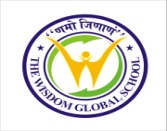                                            Arranging Fraction                                              (Gap Method)                                                                                                                            Time: Ordering the Fraction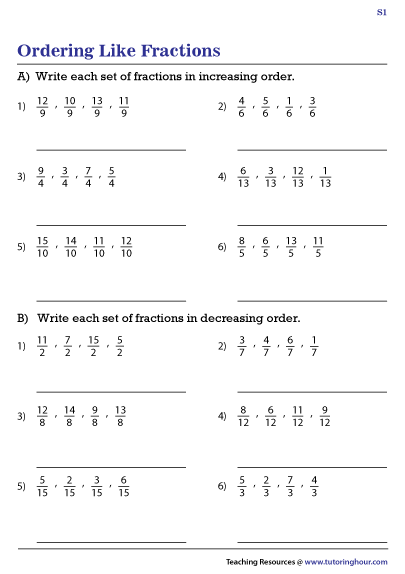 Arrange in Ascending Order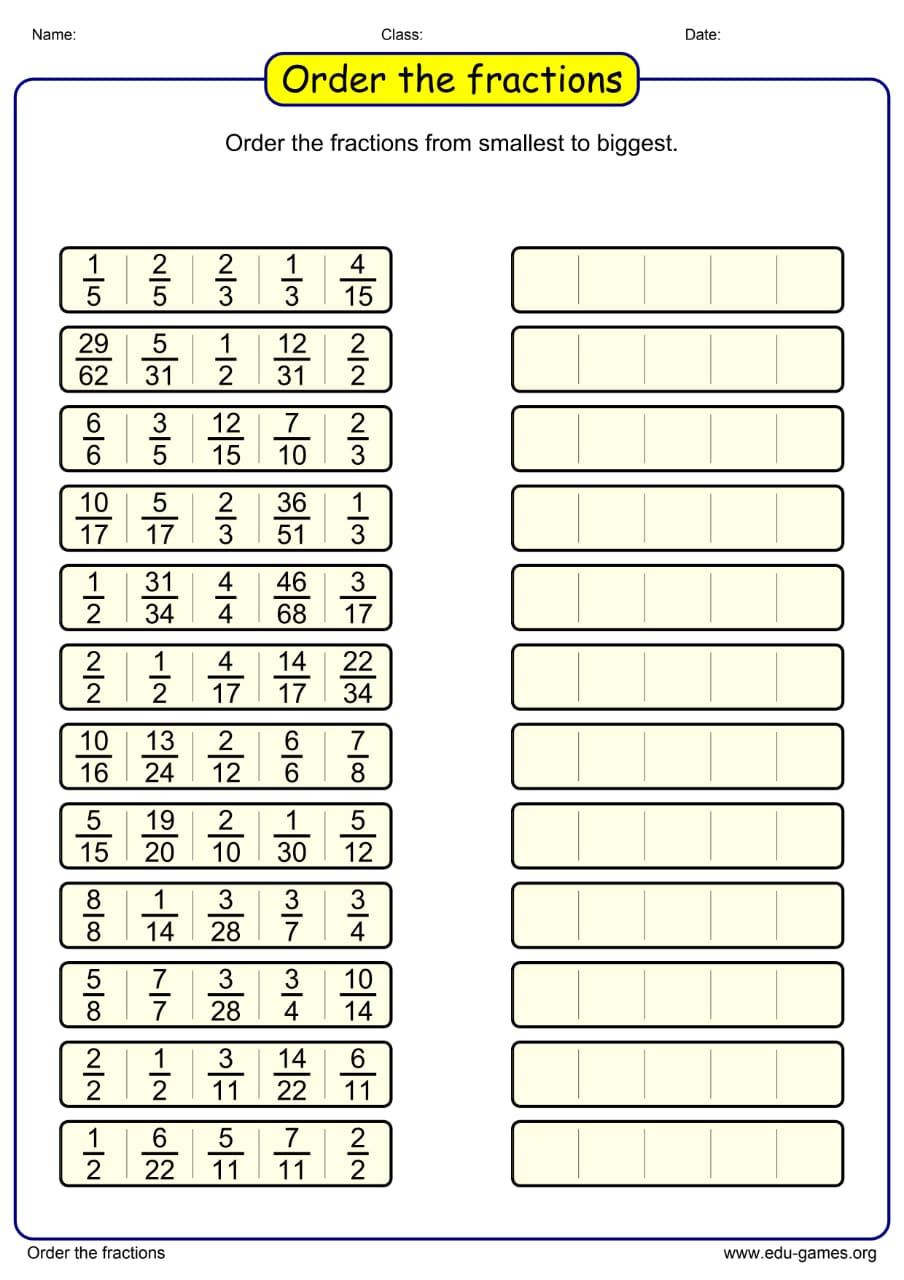 Arrange in Descending Order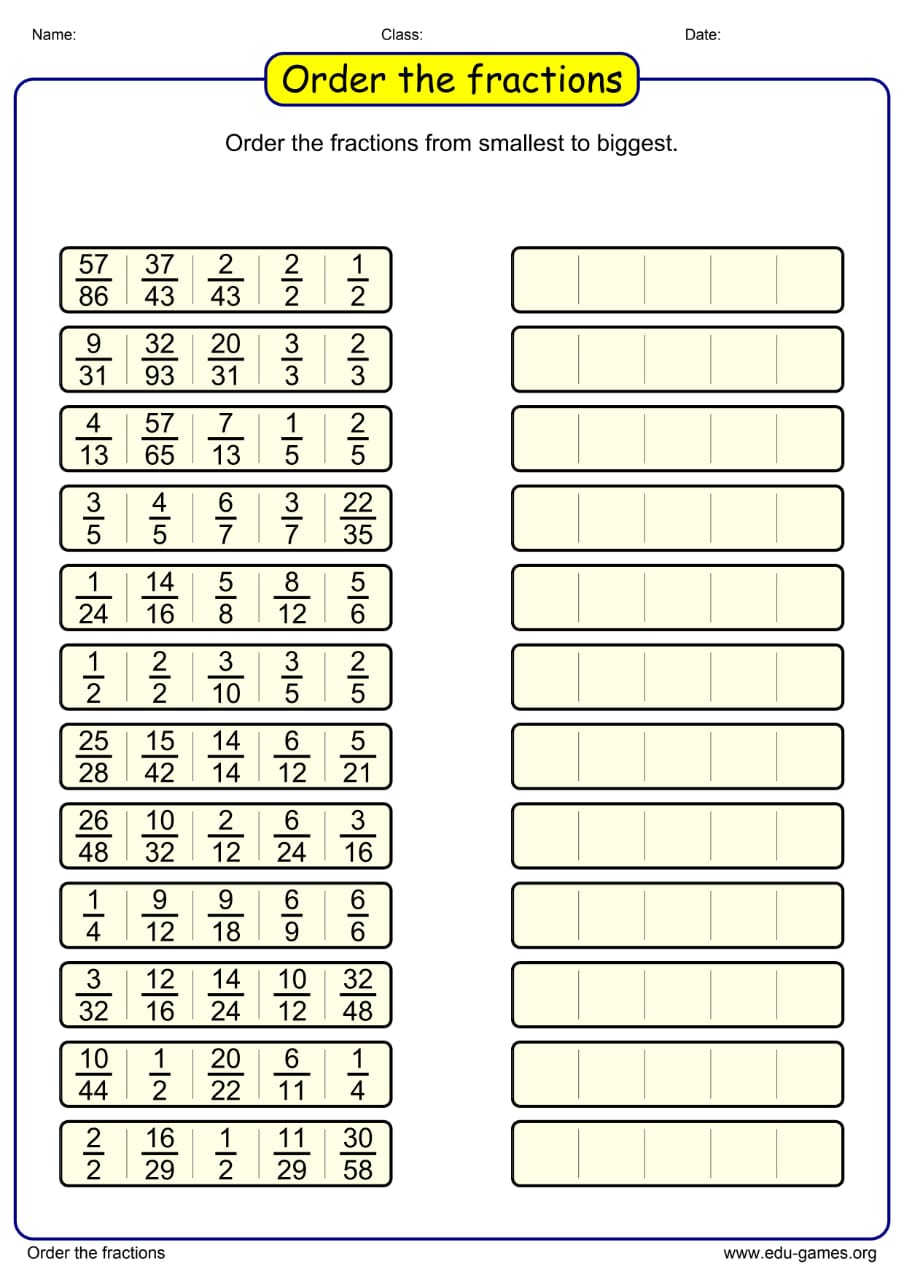 